Администрация муниципального образования «Город Астрахань»ПОСТАНОВЛЕНИЕ11 мая 2021 года № 122«О внесении изменений в постановление администрации муниципального образования «Город Астрахань» от 09.09.2016 № 6061»В соответствии с Федеральным законом «О наркотических средствах и психотропных веществах», Указом Президента Российской Федерации от 18.10.2007 № 1374 «О дополнительных мерах по противодействию незаконному обороту наркотических средств, психотропных веществ и их прокурсоров», в целях координации деятельности субъектов профилактики незаконного употребления и распространения наркотических веществ, ПОСТАНОВЛЯЮ:1. Внести в постановление администрации муниципального образования «Город Астрахань» от 09.09.2016 № 6061 «Об утверждении нового состава антинаркотической комиссии при администрации муниципального образования «Город Астрахань» с изменениями, внесенными постановлением администрации муниципального образования «Город Астрахань» от 11.09.2019 № 367, следующие изменения:1.1. Состав антинаркотической комиссии при администрации муниципального образования «Город Астрахань», утвержденный постановлением администрации муниципального образования «Город Астрахань» от 09.09.2016 № 6061, изложить в редакции, согласно приложению к настоящему постановлению администрации муниципального образования «Город Астрахань».1.2. Признать утратившим силу постановление администрации муниципального образования «Город Астрахань» от 11.09.2019 № 367 «О внесении изменений в постановление администрации муниципального образования «Город Астрахань» от 09.09.2016 № 6061».2. Управлению информационной политики администрации муниципального образования «Город Астрахань» разместить настоящее постановление администрации муниципального образования «Город Астрахань» на официальном сайте администрации муниципального образования «Город Астрахань».3. Управлению контроля и документооборота администрации муниципального образования «Город Астрахань» внести соответствующие изменения в поисково-справочную систему правовых актов администрации муниципального образования «Город Астрахань».4. Контроль за исполнением настоящего постановления администрации муниципального образования «Город Астрахань» оставляю за собой.Глава муниципального образования «Город Астрахань» М.Н. Пермякова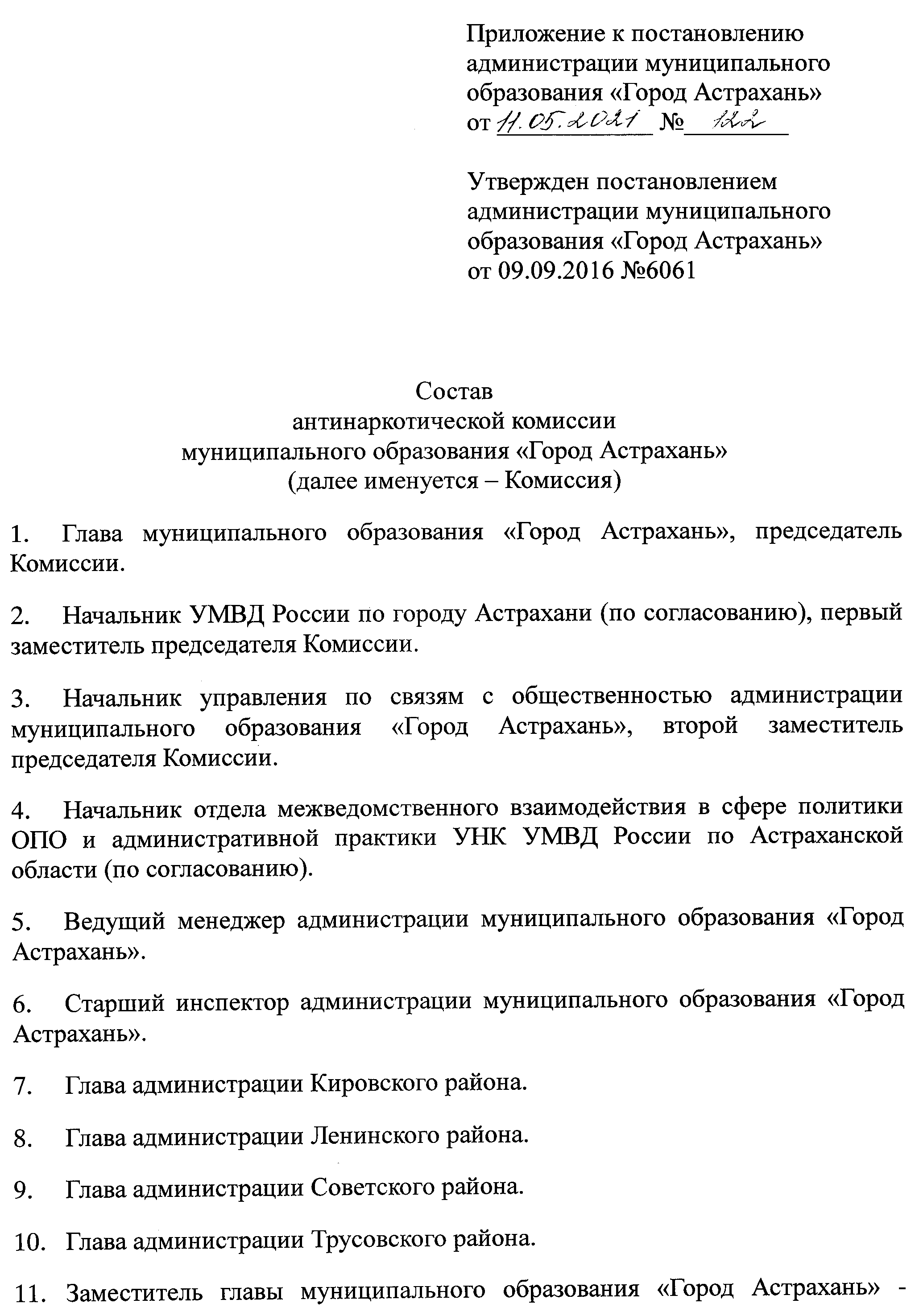 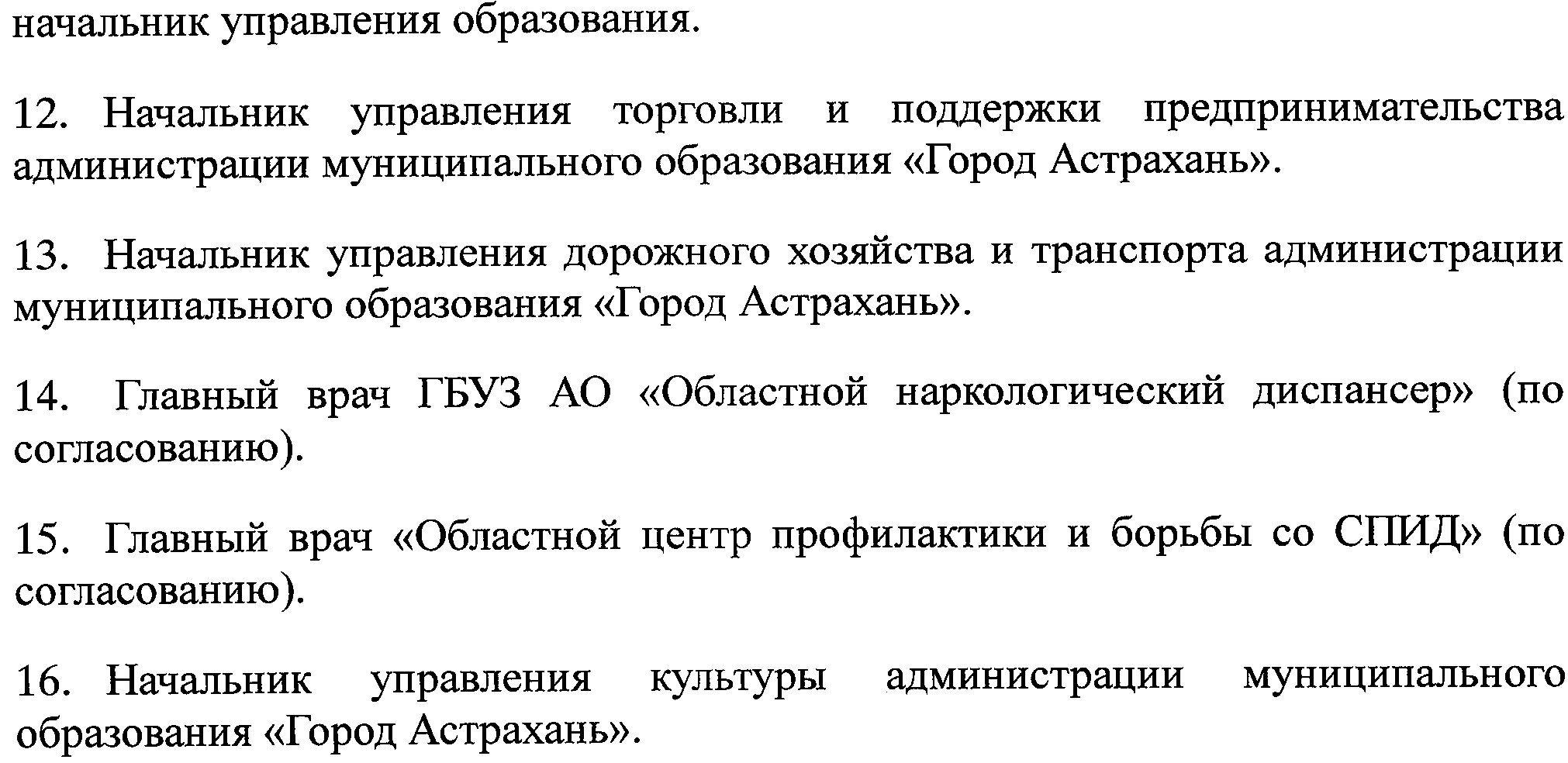 